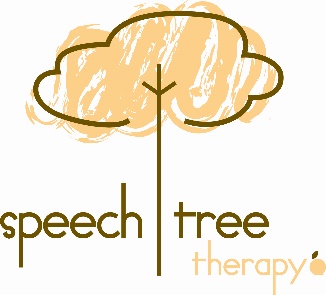 Welcome to Speechtree Therapy! Please complete the following forms and return it to your child’s therapist. Please provide copies of all recent assessments and individual education plans (IEPs) if applicable. We look forward to collaborating with you and your child’s team!Child’s name: ____________________________	DOB/Age: ___________________________Address: _____________________________________________	   _____________________________________________Parent(s)/Guardian(s) completing this form____________________________________Phone ________________________________________________________________Parents(s)/Guardian(s)______________________________    Age: ______ Occupation _________________________________________________    Age: ______ Occupation ___________________Email addresses________________________________________ ________________________________________Please list siblings, ages, grades and related difficulties:Primary language of child ____________________________Other languages spoken in the home _____________________________Birth historyPregnancy:   Normal               Complications (please describe below)_____________________________________________________________-Medications taken during pregnancy or at birth:_____________________________________________________________Gestation age at birth:                        Birthplace:___________________                      ______________________________Doctor: _____________________________________________________Labor:    Normal    Induced     C-Section     Length of Labor: ___________Birthweight: __________  Length of hospital stay: ______________Any special care or precautions taken (oxygen, jaundice, breach, etc)__________________________________________________________Hearing Screen at birth:  WNL            Failed             Taken more than onceMedical HistoryPediatrician:  ______________________    Phone: ________________________Date of last physical: __________________  Results: ______________________Ear infections:  Yes       No              # of ear infections ________________Date of last hearing screening/evaluation and results: _____________________Vision Screening Results _______________ Vision impairments: _________________________________________________Please check any of the following that apply to your child:_____  Frequent colds                         ______Frequent Respiratory Infections_____  Frequent ear infections         ______ Hearing Loss_____ Chicken Pox                              ______ Strep/Frequency_____ Excessive High Fevers             ______ Seizures_____ Cerebral Palsy                          ______ Traumatic Brain Injury_____ Heart difficulties                     ______ Epilepsy_____ Bronchitis                                 ______ Mouth breather_____ Snoring			         ______ Allergies/Food sensitivities_____ Sinus infections	        ______ PE Tubes in ears_____ Tonsil/adenoids removed   ______ Lip/tongue ties revised_____ Heart concerns                     ______  Headaches_____ other injuriesOther: ___________________________________________________Please provide any information pertinent to the checked items:________________________________________________________________________________________________________________Hospitalizations (age and reason):________________________________________________________________________________________________________________Immunizations up to date?  _______Allergies or Food Sensitivities/Reactions _______________________________________________________________Medications (name, reason for taking, and dosage)_______________________________________________________________Medical and Developmental Diagnoses received to date:____________________________________________________________________________________________________________________________Motor DevelopmentAge of Milestones:Sitting: __________     Crawling: _________  Walking: _________ Jumping using 2 feet: ________  Potty trained: _________Check if applicable:_____ Trips easily              ______Afraid of climbing         ______Clumsy       _____ Fear of heights     ______ Difficulty grasping items_____ Appears uncoordinated     ______ Difficulty with stairs/playground equipment_____  Difficulty with utensils       ______ Difficulty dressing/undressing _____ Riding a bike   Feeding HistoryBreast feeding history: _____ yes ______no	My child: ____latched immediately following birth		   ____ had trouble latching but figured it out  		   ____ has/had a shallow latch		  ____ Uses/used a nipple shield to successfully breastfeed		  ____ breastfed/bottlefed		 ____ bottlefed		____ uses/used a pacifier  if so, when _____________________		  ____ Other: Please explain ________________________Age at which (if applicable):	______ drank from open cup	______ drank from straw cup	______ used spoon and fork independently	______ weaned from breast	______ weaned from bottle	______ weaned from pacifier Strong food preferences:  __________________________________________Food dislikes: _______________________________________Allergies/sensitivities to foods: _____________________________________Dietary implementations: _________________________________________Please check all that apply:_____ Thumb/finger sucking                                     ______ Nail biting_____ Lip biting, licking, sucking                               ______ Cheek chewing_____ Clenching/grinding teeth		        ______ Extended pacifier/sippy cup use_____ Excessive drooling			        ______ Strong food preferences_____ Low volume of food			        ______ Low appetite_____ Feeding tube				        ______ GERD/reflux_____ GI issues				        ______ Noisy eater_____ Messy eater 				        ______ No Fruits_____ No veggies				       ______ Difficulty chewing/pockets food_____ Large bites				       ______ Small bites_____ Coughs or chokes on food 		      ______  Hiccups after eating_____ Burps often				      ______ Stomach aches_____ Eats less than 10 foods			     ______ Eats less than 20 foodsWhere does your child generally eat? (e.g., chair, standing up, wandering, caregivers lap)_______________________________________________________________Behavioral HistoryPlease check all that apply:_____ Nervous/Anxious     			_____ Hyperactive_____ Difficulty concentrating		_____ Sleepless_____ Wets bed				_____ Nightmares/night terrors_____ Sad					_____ Shy_____ Easily upset				_____ Destructive_____ Aggressive				_____ Head banging_____ Rocking, flapping, self-stimulatory behaviors_____ Sensitive to sounds			_____ Doesn’t like being touched_____ Tics				_____Underreactive to touch_____ Fearful of new situations, people, etc (excessive)Has your child had a psychological evaluation? (please explain) ____________________________________________________________________________________________________________________________________________________________Has your child had a neurological evaluation? (please explain) ____________________________________________________________________________________________________________________________________________________________Speech and Language DevelopmentPlease provide age at which each occurred, if applicable:_____ babbling				_______ jargoning (linking babble)_____ First words (please note them)	_______ combining wordsPlease check all that apply:_____ can follow simple directions		_____ can understand what is said_____ understands more each day      	_____ uses pictures/gestures, or device_____ uses words to communicate		_____ can express him/herself in logical sentences_____ well understood by adults		_____ well understood by peers_____ I have concerns about my child’s articulation skills_____ I have concerns about my child’s receptive skills (what they understand)_____ I have concerns about my child’s expressive skills (what they can communicate)_____ child is aware of communication difficulties_____ child is unaware of communication difficulties_____ there was a regression in speech, language, or learning skillsPlease describe: Intelligibility of speech  _______% to family/close friends   ______% to othersAny current concerns related to speech, language, feeding, or learning development__________________________________________________________________________________________________________________________________________________________________________________________________________________________________________Please list any previous speech/language/occupational/physical therapy evaluations in the past:____________________________________________________________________________________________________________________________________________________________Has your child received speech and language services in the past? If so, length of treatment and where? ____________________________________________________________________________________________________________________________________________________________Sleep Habits# of hours a sleep at night __________________ falls to sleep easily		_______ difficult to fall asleep _____ wakes often (indicate # of times per night)_____ restless sleeper                          _______ noisy during sleepEducational InformationCurrent grade: _______              School: ______________________________________________Teacher: ______________________________________________________________________Previous schools attended: _______________________________________________________Specific concerns regarding school: ____________________________________________________________________________________________________________________________________________________________Services child received at school: ______________________________________________________________________________Child’s attitude towards school? ___________________________________________________General InformationWhat are you hoping to achieve with this evaluation?_____________________________________________________________________________What are your child’s favorite toys/activities?_____________________________________________________________________________Previous Evaluations_____________________________________________________________________________Previous Therapies, location, skills addressed?_____________________________________________________________________________Who were you referred by?_____________________________________________________________________________NameAgeGradeRelated Difficulties